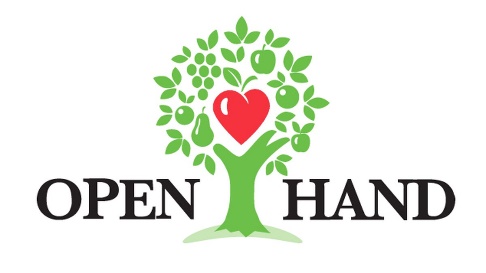 FOR MORE INFORMATION:Jennifer Kato / Ali McFarland BRAVE Public Relations404.233.3993 jkato@emailbrave.com amcfarland@emailbrave.comFOR IMMEDIATE RELEASEOpen Hand encourages the community to dine-in, take out and give back in support of local restaurants during Dining Out For Life, April 26-May 2ATLANTA (March 2, 2021) – Open Hand Atlanta continues to support local restaurants with the return of its annual Dining Out For Life fundraising event, presented by Manhattan Associates. Local Atlanta diners are encouraged to safely dine-in or enjoy take-out, curbside pick-up or delivery from April 26 – May 2. The week-long Dining Out For Life will drive donations for Open Hand’s nutritional programs and services. “The critically ill, disabled and homebound are at the greatest risk when it comes to this virus. Our programs are on the front lines every day with a laser-focused commitment to keeping the most vulnerable populations safe and nourished with meals they rely on for survival,” said Executive Director Matt Pieper. “Dining Out For Life is integral to providing the necessary funds to respond to the increase in demand for home-delivered meals since the start of this pandemic. Simultaneously, this event supports our restaurant partners who have remained as dedicated as we are to serving Open Hand’s mission over the years.”For almost 30 years, thousands of locals have dined out for breakfast, lunch and dinner knowing that participating restaurants were donating a portion of their bill to help Open Hand provide nearly 5,000 nutritious meals daily and empower neighbors battling chronic disease and disability to live healthier, more independent lives. The organization has refocused its efforts to a hybrid event in hopes of joining the community together to dine in or take out and support the restaurant partners that have been loyal and dedicated to Open Hand over the last three decades. Locals can find the ever-growing list of participating restaurant partners here. This year to support Open Hand, restaurants are giving what donations they can and Open Hand is encouraging restaurant-goers to consider donating on their behalf. No matter how large or small, funds raised during Dining Out For Life supports Open Hand’s life-saving, nutritional services of preparing, packing and delivering nourishing meals to those most vulnerable. This year’s returning restaurants include Atlanta favorites such as Arnette’s Chop Shop, Eclipse di Luna, The General Muir, Local Three, ROXX Tavern, Table & Main and West Egg Café. Ways to Support Open Hand:Donate to Open Hand online at donate.openhandatlanta.org/ge/dofl Connect with Open Hand via Facebook, Twitter and Instagram and share posts, information and more.Enjoy restaurant dine-in, take-out, curbside pick-up or delivery from April 26 – May 2. Post about the experience using #diningoutforoh."Open Hand has served the most vulnerable in metro Atlanta for decades, and with the challenges presented by the pandemic, community support is needed now more than ever," commented Kathleen Creech, Chief People Officer of Manhattan Associates. "We're honored to be the 2021 presenting sponsor of Open Hand's annual fundraiser, Dining Out For Life, and encourage the community to participate." For more information on Dining Out For Life and Open Hand, as well as to stay up-to-date on events and volunteer opportunities, please visit www.diningoutforoh.org and www.openhandatlanta.org or connect via Facebook, Twitter and Instagram.###About Open HandOpen Hand Atlanta’s mission is simple: We Cook. We Deliver. We Teach. We Care. As one of the largest community-based nutrition agencies in the country, Open Hand works to help people prevent or better manage chronic disease and improve their quality of life through tailored nutrition interventions. These include a wide variety of health-promoting meal plans as well as nutrition counseling and coaching. With the help of 10,000+ annual volunteers, Open Hand now prepares, packages and delivers 5,000+ meals per day throughout the state of Georgia. To learn more about Open Hand Atlanta programs, call 404-872-8089 or visit openhandatlanta.org. Open Hand is located at 181 Armour Drive, Atlanta, GA 30324. About Manhattan Associates Manhattan Associates is a technology leader in supply chain and omnichannel commerce. We unite information across the enterprise, converging front-end sales with back-end supply chain execution. Our software, platform technology and unmatched experience help drive both top-line growth and bottom-line profitability for our customers. Manhattan Associates designs, builds and delivers leading edge cloud and on-premises solutions so that across the store, through your network or from your fulfillment center, you are ready to reap the rewards of the omnichannel marketplace. For more information, please visit www.manh.com.